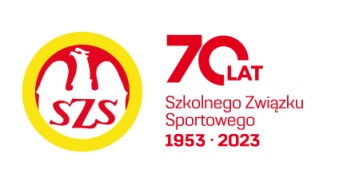 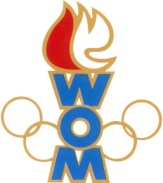 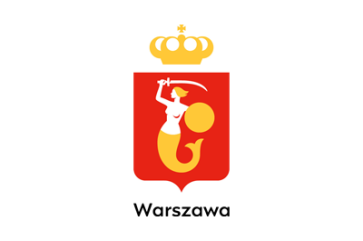 LVI WOMKOMUNIKAT KOŃCOWY ZAWODÓW FINAŁOWYCHW PIŁCE NOŻNEJ CHŁOPCÓW - LICEALIADA W ROKU SZK.2022/2023MiejsceSzkołaDzielnicaPkt. WOM1Szkoła Podstawowa nr 392Żoliborz162Szkoła Podstawowa nr 350Bemowo143Szkoła Podstawowa nr 303Ursynów124Szkoła Podstawowa nr 210Śródmieście105Szkoła Podstawowa nr 298Targówek86Szkoła Podstawowa nr 353Wesoła77Szkoła Podstawowa nr 85Mokotów67Szkoła Podstawowa nr 225Wola69Szkoła Podstawowa nr 94Włochy49Szkoła Podstawowa nr 50Praga Północ49Szkoła Podstawowa nr 358Wilanów49Szkoła Podstawowa nr 368Białołęka413Szkoła Podstawowa nr 204Wawer213Szkoła Podstawowa nr 254Rembertów213Szkoła Podstawowa nr 133Bielany213Szkoła Podstawowa nr 264Ochota213Szkoła Podstawowa nr 141Praga Południe213Szkoła Podstawowa nr 14Ursus2